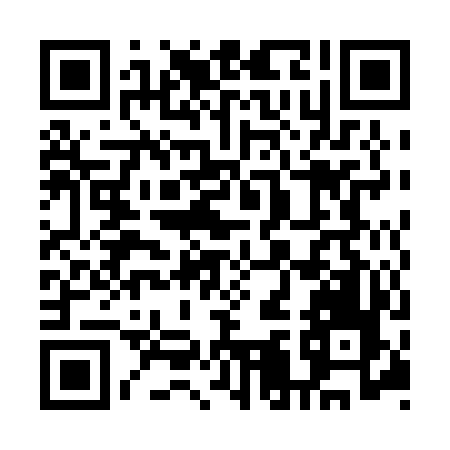 Ramadan times for Krepa Koscielna, PolandMon 11 Mar 2024 - Wed 10 Apr 2024High Latitude Method: Angle Based RulePrayer Calculation Method: Muslim World LeagueAsar Calculation Method: HanafiPrayer times provided by https://www.salahtimes.comDateDayFajrSuhurSunriseDhuhrAsrIftarMaghribIsha11Mon4:054:055:5611:443:375:325:327:1712Tue4:034:035:5411:433:395:345:347:1813Wed4:004:005:5211:433:405:365:367:2014Thu3:583:585:4911:433:415:375:377:2215Fri3:563:565:4711:433:435:395:397:2416Sat3:533:535:4511:423:445:415:417:2617Sun3:513:515:4311:423:465:425:427:2818Mon3:483:485:4011:423:475:445:447:3019Tue3:463:465:3811:413:485:465:467:3220Wed3:433:435:3611:413:505:475:477:3321Thu3:413:415:3311:413:515:495:497:3522Fri3:383:385:3111:413:525:515:517:3723Sat3:353:355:2911:403:535:525:527:3924Sun3:333:335:2711:403:555:545:547:4125Mon3:303:305:2411:403:565:565:567:4326Tue3:273:275:2211:393:575:575:577:4527Wed3:253:255:2011:393:595:595:597:4728Thu3:223:225:1811:394:006:016:017:4929Fri3:193:195:1511:384:016:026:027:5130Sat3:173:175:1311:384:026:046:047:5431Sun4:144:146:1112:385:047:067:068:561Mon4:114:116:0912:385:057:077:078:582Tue4:084:086:0612:375:067:097:099:003Wed4:064:066:0412:375:077:117:119:024Thu4:034:036:0212:375:087:127:129:045Fri4:004:006:0012:365:097:147:149:066Sat3:573:575:5812:365:117:167:169:097Sun3:543:545:5512:365:127:177:179:118Mon3:513:515:5312:365:137:197:199:139Tue3:483:485:5112:355:147:217:219:1510Wed3:453:455:4912:355:157:227:229:18